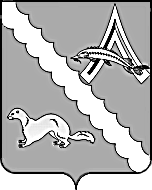 АДМИНИСТРАЦИЯ АЛЕКСАНДРОВСКОГО РАЙОНАТОМСКОЙ ОБЛАСТИПОСТАНОВЛЕНИЕВ соответствии с Требованиями к составлению и утверждению плана финансово-хозяйственной деятельности государственного (муниципального) учреждения, утвержденными приказом Министерства финансов Российской Федерации от 31 августа 2018 г. № 186н,ПОСТАНОВЛЯЮ:1.Внести в постановление Администрации Александровского района Томской области от 30.12.2019 № 1354 «Об утверждении Порядка составления и утверждения плана финансово-хозяйственной деятельности муниципального учреждения» следующие изменения:1.1.в приложении 1 к Порядку составления и утверждения плана финансово-хозяйственной деятельности муниципального учреждения (приложение к постановлению):1) в разделе 1 «Поступления и выплаты»:а) строки:«»,изложить в следующей редакции:«                                                                                                                                            »б) строки:«»,изложить в следующей редакции:«».в) строку 2620 исключить;г) строку:«»,изложить в следующей редакции:«»,и после них дополнить строкой следующего содержания:«».д) строки:« »,изложить в следующей редакции:«»;2) раздел 2  «Сведения по выплатам на закупки товаров, работ, услуг»:а) дополнить графой 4.1. «Код по бюджетной классификации Российской Федерации»;б) после строки 26300 дополнить строками следующего содержания:«».2.Настоящее постановление вступает в силу с даты его подписания.3.Настоящее постановление разместить на официальном сайте органов местного самоуправления Александровского района Томской области в информационно-телекоммуникационной сети «Интернет» (http://www.als.adm.ru).4.Контроль за исполнением настоящего постановления возложить на первого заместителя Главы района.Рассылка:Финансовый отдел Администрации Александровского района; РОО, ОКСиМП.                      22.07.2021                                                         № 644с. Александровскоес. АлександровскоеО внесении изменений в постановление Администрации Александровского района Томской области от 30.12.2019 № 1354безвозмездные денежные поступления, всего1400150в том числе:---1410в том числе:---1420в том числе:---1430прочие доходы, всего1500180в том числе:целевые субсидии1510180субсидии на осуществление капитальных вложений1520180безвозмездные денежные поступления, всего1400150в том числе: целевые субсидии1410150 субсидии на осуществление капитальных вложений1420150прочие доходы, всего1500180в том числе:безвозмездные перечисления организациям и физическим лицам, всего2400xxиз них:гранты, предоставляемые другим организациям и физическим лицам2410810xбезвозмездные перечисления организациям и физическим лицам, всего2400xxиз них:гранты, предоставляемые бюджетным учреждениям2410613xгранты, предоставляемые автономным учреждениям2420623гранты, предоставляемые иным некоммерческим организациям (за исключением бюджетных и автономных учреждений)2430634гранты, предоставляемые другим организациям и физическим лицам2440810прочую закупку товаров, работ и услуг, всего2640244из них:прочую закупку товаров, работ и услуг2640244закупку товаров, работ, услуг в целях создания, развития, эксплуатации и вывода из эксплуатации государственных информационных систем2650246Закупку энергетических ресурсов2660247капитальные вложения в объекты муниципальной собственности, всего2650400в том числе:приобретение объектов недвижимого имущества муниципальными учреждениями2651406строительство (реконструкция) объектов недвижимого имущества муниципальными учреждениями2652407капитальные вложения в объекты  государственной (муниципальной собственности), всего2700400в том числе:приобретение объектов недвижимого имущества государственными (муниципальными ) учреждениями2710406строительство (реконструкция) объектов недвижимого имущества муниципальными учреждениями27204071.3.1.в том числе:в соответствии с Федеральным законом N 44-ФЗ26310x1.3.2в том числе:в соответствии с Федеральным законом N 223-ФЗ26320х Главы Александровского района                                                   В.П. МумберГерман Т.М.2-40-81